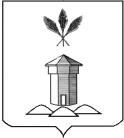 АДМИНИСТРАЦИЯ БАБУШКИНСКОГО МУНИЦИПАЛЬНОГО ОКРУГА ВОЛОГОДСКОЙ ОБЛАСТИПОСТАНОВЛЕНИЕ04.03.2024 г. 	            №  186  с.им. Бабушкина О внесение изменений в постановление администрации Бабушкинского муниципального округа Вологодской области от 24.01.2023 г. № 73 «Об утверждении Положения о комиссии по обеспечению безопасности дорожного движения на территории Бабушкинского муниципального округа Вологодской области» В целях обеспечения безопасности дорожного движения на территории Бабушкинского муниципального округа и в соответствии со ст.6 Федерального Закона от 10.12.1995 г. №196-ФЗ «О безопасности дорожного движения», руководствуясь Уставом Бабушкинского муниципального округа Вологодской области,ПОСТАНОВЛЯЮ: 1. Внести изменения в Положение о комиссии по обеспечению безопасности дорожного движения на территории Бабушкинского муниципального округа Вологодской области в соответствии с приложением 1 к настоящему постановлению, изложив его в новой редакции.2. Внести изменения в состав комиссии по обеспечению безопасности дорожного движения на территории Бабушкинского муниципального округа Вологодской области в соответствии с приложением 2 к настоящему постановлению, изложив его в новой редакции.3. Признать утратившим силу:	- постановление администрации Бабушкинского муниципального округа от 19.04.2023 г. № 417 «Об внесении изменений в постановление администрации Бабушкинского муниципального округа Вологодской области от 07.04.2023 г. № 73 «Об утверждении Положения о комиссии по обеспечению безопасности дорожного движения на территории Бабушкинского муниципального округа Вологодской области».4. Настоящее постановление подлежит официальному опубликованию (обнародованию) в средствах массовой информации и размещению на официальном сайте Бабушкинского муниципального округа в информационно-телекоммуникационной сети «Интернет», вступает в силу со дня опубликования.5. Контроль за исполнением настоящего Постановления оставляю за собой.Глава округа	                                 Т.С. ЖироховаУтверждено постановлением администрации Бабушкинского муниципального округа Вологодской области От 24.01.2023 г.  № 73 (приложение 1в редакции постановленияот 04.03.2024 № 186)ПОЛОЖЕНИЕо комиссии по обеспечению безопасности дорожного движения на территории Бабушкинского муниципального округа Вологодской области1. Общие положения.	1.1. Настоящее положение разработано в соответствии со ст.6 Федерального Закона от 10.12.1995г. №196-ФЗ «О безопасности дорожного движения» и определяет основные задачи, порядок организации работы комиссии по обеспечению безопасности дорожного движения на территории Бабушкинского муниципального округа Вологодской области.		1.2. Комиссия по обеспечению безопасности дорожного движения на территории Бабушкинского муниципального округа Вологодской области (далее именуется - Комиссия) образована в целях формирования и проведения на территории Бабушкинского муниципального округа единой государственной политики в области обеспечения безопасности дорожного движения, координации действий всех структур по эффективному решению проблем обеспечения безопасности дорожного движения, формирования основных методических, организационных, научно-технических систем по повышению безопасности дорожного движения.	1.3. Комиссия осуществляет свою деятельность в соответствии с законодательством Российской Федерации и Вологодской области, нормативными правовыми актами органов местного самоуправления Бабушкинского муниципального округа, а также настоящим Положением.2. Основные задачи комиссии.	2.1. Основными задачами Комиссии являются:	2.1.1. Координация деятельности структурных подразделений администрации округа, органов местного самоуправления округа по вопросам обеспечения безопасности дорожного движения, федеральных органов исполнительной власти, которые находятся на территории округа и реализуют полномочия, направленные на обеспечение безопасности дорожного движения;	2.1.2. Организация разработки и выполнения программ, планов и мероприятий по предупреждению дорожно-транспортных происшествий;	2.1.3. Подготовка предложений по совершенствованию проводимой работы по вопросам обеспечения безопасности дорожного движения, осуществления контроля над ее исполнением.3. Функции комиссии.	3.1. Комиссия в соответствии с возложенными на нее задачами выполняет следующие функции:	3.1.1. Рассматривает вопросы безопасности дорожного движения в округе;	3.1.2. Организует изучение причин и условий возникновения дорожно-транспортных происшествий;	3.1.3. Рассматривает предложения органов исполнительной государственной власти области, органов местного самоуправления, заинтересованных организаций и общественных объединений по вопросам:реализации государственной политики в области обеспечения безопасности дорожного движения на территории округа;совершенствования системы обеспечения безопасности дорожного движения на территории округа;	3.1.4. Определяет с учетом поступивших предложений приоритетные направления деятельности по предупреждению дорожно-транспортных происшествий и снижению тяжести их последствий;	3.1.5. Координирует разработку и реализацию муниципальных программ повышения безопасности дорожного движения;	3.1.6. Обобщает и распространяет положительный опыт других комиссий в вопросах обеспечения безопасности дорожного движения;	3.1.7. Осуществляет взаимодействие со средствами массовой информации по вопросам освещения проблем безопасности дорожного движения;	3.1.8. Организует и проводит совещания по вопросам обеспечения безопасности дорожного движения, содействует реализации принятых на них рекомендаций и решений.4. Права комиссии.	4.1. Комиссия в пределах своей компетенции имеет право:	4.1.1. Заслушивать на своих заседаниях представителей органов местного самоуправления, индивидуальных предпринимателей, в деятельность которых входят вопросы обеспечения безопасности дорожного движения и принимать соответствующие решения;	4.1.2. Запрашивать у органов исполнительной государственной власти области, органов местного самоуправления материалы и информацию, необходимые для работы Комиссии;	4.1.3. Привлекать к работе Комиссии представителей органов местного самоуправления, общественных и других организаций, а также специалистов (по согласованию);	4.1.4. Создавать рабочие группы по отдельным направлениям деятельности Комиссии.5. Состав комиссии и организация работы комиссии.	5.1. Состав Комиссии утверждается постановлением администрации Бабушкинского муниципального округа.	5.2. Председателем Комиссии является Глава округа, который руководит деятельностью Комиссии, распределяет обязанности между ее членами, определяет круг вопросов, подлежащих рассмотрению на очередном заседании, и время его проведения. Председатель Комиссии имеет двух заместителей, одним из которых является начальник отделения Госавтоинспекции ОМВД России «Бабушкинское» (по согласованию). В отсутствие Председателя Комиссии его обязанности осуществляет один из его заместителей. В период между заседаниями Председатель дает поручения Комиссии и проверяет их исполнение.	5.3. Секретарь Комиссии:	5.3.1. Разрабатывает проекты планов работы и постановлений комиссии.	5.3.2. Организует сбор, обобщение и подготовку материалов на рассмотрение комиссии.	5.3.3. Ведет рабочую документацию комиссии, оповещает ее членов и приглашенных лиц о сроках проведения заседаний и рассматриваемых вопросов.	5.3.4. В период между заседаниями (по согласованию с Председателем Комиссии) дает отдельные поручения членам Комиссии и должностным лицам по вопросам, связанным с обеспечением безопасности дорожного движения и проверкой принятых решений.	5.4. Члены Комиссии:	5.4.1. Организуют проведение мероприятий по выполнению решений администрации округа и Комиссии.	5.4.2. Вносят предложения в планы работы Комиссии, принимают участие в подготовке материалов и рассмотрении их на заседаниях Комиссии.	5.4.3. Проверяют и оказывают помощь по поручению Комиссии общественным объединениям, органам местного самоуправления округа, организациям, в постановке работы по обеспечению безопасности дорожного движения.6. Заседание Комиссии и порядок ее работы. 	6.1. Заседания Комиссии проводятся в соответствии с планом работы комиссии, утвержденным председателем комиссии (не реже одного раза в квартал).	6.2. Заседания Комиссии являются правомочными, если на них присутствует более половины от списочного состава членов Комиссии. 	6.3. При проведении внепланового (внеочередного) заседания Комиссии материалы предоставляются к началу его проведения или сроку, установленному Председателем Комиссии, а в случае его отсутствия или по поручению Председателя Комиссии (в его отсутствие – заместитель Председателя Комиссии).	Повестку дня заседания Комиссии готовит секретарь Комиссии и утверждает председатель Комиссии, а в случае его отсутствия или по поручению Председателя Комиссии (в его отсутствие – заместитель председателя Комиссии).	6.4. Решения Комиссии принимаются большинством голосов присутствующих на заседании членов комиссии. В случае равенства голосов решающим является голос председателя Комиссии.	6.5. Решения Комиссии оформляются в виде протоколов, которые подписываются председателем комиссии или его заместителем, председательствующим на заседании и секретарем Комиссии.	- протокол заседания Комиссии ведется секретарем Комиссии и оформляется не позднее 5 (пяти) рабочих дней с даты заседания на листах бумаги формата А4. При оформлении первого листа протокола используется общий бланк организации;	- протокол заседания Комиссии подлежит официальному опубликованию, обнародованию и размещению на официальном сайте Бабушкинского муниципального округа в информационно-телекоммуникационной сети «Интернет»,	6.6. Решения Комиссии, принимаемые на заседании, в соответствии с ее компетенцией, являются обязательными для всех организаций в части их касающейся и исполняется в срок с момента принятия.Утверждено постановлением администрации Бабушкинского муниципального округа Вологодской области от 24.01.2023 г. № 73(приложение 2в редакции постановленияот 04.03.2024 № 186)Состав комиссии по обеспечению безопасности дорожного движения на территории Бабушкинского муниципального округа Вологодской областиПредседатель:Т.С. Жирохова – Глава округа;Заместители председателя:А.В. Шишебаров – Первый заместитель Главы округа;Е.В. Беднягин – начальник отделения Госавтоинспекции ОМВД России «Бабушкинское» майор полиции (по согласованию).Секретарь:Ю.Ю. Пастушенко – старший инженер Отдела дорожной деятельности, транспортного обслуживания, благоустройства администрации округа.Члены комиссии:	И.П. Куваева – начальник Отдела дорожной деятельности, транспортного обслуживания, благоустройства администрации округа;	Н.В. Репницына –  начальник Управления образования Бабушкинского муниципального округа;	Н.Н. Шишебарова – старший инспектор Управления образования Бабушкинского муниципального округа (по согласованию);	В.А. Оборин – директор Бабушкинского ДРСУ ПАО «Вологодавтодор» (по согласованию);	А.Н. Сысоев – ведущий инженер по надзору КУ ВО «Управление автомобильных дорог Вологодской области» (по согласованию);	Комарова Т.А – главный врач БУЗ ВО «Бабушкинская ЦРБ» (по согласованию);	А.В. Филин – Начальник Отдела мобилизационной подготовки и делам ГО ЧС администрации округа.	Я.В. Попова – И.о. главного редактора – директора АНО «Редакция газеты «Знамя».